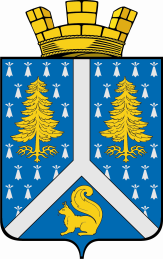 СОБРАНИЕ ДЕПУТАТОВ муниципального образования город тарко-сале 4 СОЗЫВА_____________________________________________________________________________РЕШЕНИЕОб утрате силы некоторых решений Собрания Депутатов муниципального образования город Тарко-Сале14 апреля 2016 года	г. Тарко-Сале№ 75__На основании Гражданского Кодекса Российской Федерации, руководствуясь Уставом муниципального образования город Тарко-Сале, Решением Собрания депутатов муниципального образования город Тарко-Сале от 23 июня 2015 года № 216 "О ликвидации муниципального казенного учреждения "Администрация муниципального образования город Тарко-Сале", в целях совершенствования, повышения эффективности ликвидационных процедур и усиления контроля над процессом ликвидации, Собранием депутатов решено:1. Признать утратившими силу решения Собрания депутатов муниципального образования город Тарко-Сале, согласно приложению к настоящему решению.2. Настоящее решение вступает в силу со дня официального опубликования.3. Опубликовать настоящее решение в газете "Северный луч".4. Контроль за исполнением настоящего решения возложить на председателя Собрания депутатов муниципального образования город Тарко-Сале П.И.Колесникова.Председатель Собрания Депутатовмуниципального образования город Тарко-Сале	П.И. КолесниковПриложение к решению Собрания депутатов муниципального образования город Тарко-Салеот 14 апреля 2016 года № 75№ 41 от 31.10.2006О досрочном прекращении полномочий Главы муниципального образования город Тарко-Сале№ 49 от 19.12.2006Об утверждении структуры Администрации муниципального образования город Тарко-Сале на 2007 год№ 51 от 19.12.2006О назначении досрочных выборов Главы муниципального образования город Тарко-Сале№ 71 от 14.05.2007О не согласовании в 2008 году замены дотаций из регионального фонда финансовой поддержки поселений дополнительными нормативами отчислений от налога на доходы физических лиц№ 79 от 06.09.2007О назначении выборов депутатов Собрания депутатов муниципального образования город Тарко-Сале№ 89 от 29.10.2007О внесении изменений в Решение Собрания депутатов муниципального образования город Тарко-Сале от 19 декабря 2006 года № 50 "О бюджете муниципального образования город Тарко-Сале на 2007 год"№ 92 от 03.12.2007О бюджете муниципального образования город Тарко-Сале на 2008 год и на плановый период 2009 и 2010 годов№ 9 от 19.12.2007О внесении изменений в решение Собрания депутатов муниципального образования город Тарко-Сале от 19 декабря 2006 года № 50 "О бюджете муниципального образования город Тарко-Сале на 2007 год" (с изменениями от 5 июня 2007 года, 29 октября 2007 года)№ 10 от 19.12.2007Об утверждении соглашения о передаче для осуществления части полномочий органов местного самоуправления муниципального образования город Тарко-Сале органам местного самоуправления муниципального образования Пуровский район№ 19 от 20.02.2008.О внесении изменений и дополнений в Положение "О денежном вознаграждении и пенсионном обеспечении Главы муниципального образования город Тарко-Сале", утвержденное решением Собрания депутатов муниципального образования город Тарко-Сале от 5 апреля 2006 года № 22№ 40 от 25.04.2008О Положении "Об аппарате Собрания депутатов муниципального образования город Тарко-Сале"№ 52 от 23.05.2008О внесении изменений в Решение Собрания депутатов муниципального образования город Тарко-Сале от 3 декабря 2007 года № 92 "О бюджете муниципального образования город Тарко-Сале на 2008 год и на плановый период 2009 и 2010 годов"№ 53 от 23.05.2008Об утверждении муниципальной целевой программы "Развитие муниципальной службы в муниципальном образовании город Тарко-Сале на 2009 – 2011 годы"№ 67 от 29.08.2008О плане очередности сноса ветхого и аварийного жилищного фонда расположенного на территории МО город Тарко-Сале на 2008 год№ 75 от 10.11.2008Об утверждении Прогнозного плана приватизации имущества муниципального образования город Тарко-Сале на 2009 год№ 86 от 25.12.2008Об утверждении соглашения о передаче для осуществления части полномочий органов местного самоуправления муниципального образования Пуровский район органам местного самоуправления муниципального образования город Тарко-Сале№ 87 от 25.12.2008Об утверждении соглашения о передаче для осуществления части полномочий органов местного самоуправления муниципального образования город Тарко-Сале органам местного самоуправления муниципального образования Пуровский район№ 89 от 25.12.2008О бюджете муниципального образования город Тарко-Сале на 2009 год и на плановый период 2010 и 2011 годов№ 91 от 25.12.2008О внесении изменений в Решение Собрания депутатов муниципального образования город Тарко-Сале от 3 декабря 2007 года № 92 "О бюджете муниципального образования город Тарко-Сале на 2008 год и на плановый период 2009 и 2010 годов"№ 101 от 17.03.2009О плане организационных мероприятий по формированию избирательной комиссии муниципального образования город Тарко-Сале№ 105 от 30.03.2009О внесении изменений в Решение Собрания депутатов муниципального образования город Тарко-Сале от 03 декабря 2007 года № 92 "О бюджете муниципального образования город Тарко-Сале на 2008 год и на плановый период 2009 и 2010 годов" (с изменениями от 23 мая 2008 года № 52, 25 декабря 2008 года № 91)№ 106 от 30.03.2009О внесении изменений в Решение Собрания депутатов муниципального образования город Тарко-Сале от 25 декабря 2008 года № 89 "О бюджете муниципального образования город Тарко-Сале на 2009 год и на плановый период 2010 и 2011 годов№ 117 от 12.05.2009О формировании Избирательной комиссии муниципального образования город Тарко-Сале№ 120 от 12.05.2009Об утверждении дополнительного соглашения к соглашению о передаче для осуществления части полномочий органов местного самоуправления муниципального образования город Тарко-Сале органам местного самоуправления муниципального образования Пуровский район№ 124 от 12.05.2009О внесении изменений в муниципальную целевую программу "Развитие муниципальной службы в муниципальном образовании город Тарко-Сале на 2009-2011 годы№ 128 от 12.05.2009О внесении изменений в Решение Собрания депутатов муниципального образования город Тарко-Сале от 25 декабря 2008 года № 89 "О бюджете муниципального образования город Тарко-Сале на 2009 год и на плановый период 2010 и 2011 годов" с изменениями от 30 марта 2009 года№ 133 от 29.05.2009О внесении изменений в Решение Собрания депутатов муниципального образования город Тарко-Сале от 25 декабря 2008 года № 89 "О бюджете муниципального образования город Тарко-Сале на 2009 год и на плановый период 2010 и 2011 годов" с изменениями от 30 марта, 12 мая 2009 года№ 142 от 08.06.2009О внесении изменений в Решение Собрания депутатов муниципального образования город Тарко-Сале от 25 декабря 2008 года № 89 "О бюджете муниципального образования город Тарко-Сале на 2009 год и на плановый период 2010 и 2011 годов" с изменениями от 30 марта, 12 мая, 29 мая 2009 года№ 145 от 08.06.2009О внесении изменений в Положение "О денежном вознаграждении и пенсионном обеспечении Главы муниципального образования город Тарко-Сале", утвержденное решением Собрания депутатов муниципального образования город Тарко-Сале от 5 апреля 2006 года № 22" с изменением от 20 февраля 2008 года № 19№ 146 от 08.06.2009О внесении изменений в Положение "О денежном вознаграждении и социальных гарантиях Председателя Собрания депутатов муниципального образования город Тарко-Сале", утвержденное решением Собрания депутатов муниципального образования город Тарко-Сале от 20 февраля 2008 года № 20№ 149 от 08.06.2009Об утверждении соглашения о передаче части полномочий органов местного самоуправления муниципального образования Пуровский район органам местного самоуправления муниципального образования город Тарко-Сале№ 151 от 08.06.2009Об утверждении Программы комплексного развития систем коммунальной инфраструктуры муниципального образования город Тарко-Сале на период до 2014 года№ 152 от 08.06.2009О плане очередности сноса ветхого и аварийного жилищного фонда расположенного на территории муниципального образования город Тарко-Сале на 2009 год№ 154 от 11.06.2009О внесении изменений в решение Собрания депутатов муниципального образования город Тарко-Сале от 25 декабря 2008 года № 89 "О бюджете муниципального образования город Тарко-Сале на 2009 год и на плановый период 2010 и 2011 годов" с изменениями от 30 марта, 12 мая, 29 мая, 8 июня 2009 года№ 162 от 31.08.2009О внесении изменений в Решение Собрания депутатов муниципального образования город Тарко-Сале от 25 декабря 2008 года № 89 "О бюджете муниципального образования город Тарко-Сале на 2009 год и на плановый период 2010 и 2011 годов" с изменениями от 30 марта, 12 мая, 29 мая, 8 июня, 11 июня 2009 года№ 168 от 11.09.2009Об утверждении дополнительного соглашения к соглашению о передаче для осуществления части полномочий органов местного самоуправления муниципального образования Пуровский район органам местного самоуправления муниципального образования город Тарко-Сале№ 178 от 17.11.2009О внесении изменений в Решение Собрания депутатов муниципального образования город Тарко-Сале от 25 декабря 2008 года № 89 "О бюджете муниципального образования город Тарко-Сале на 2009 год и на плановый период 2010 и 2011 годов" с изменениями от 30 марта, 12 мая, 29 мая, 8 июня, 11 июня, 31 августа 2009 года№ 182 от 23.12.2009Об утверждении Прогнозного плана приватизации имущества муниципального образования город Тарко-Сале на 2010 год№ 185 от 23.12.2009Об утверждении Прогноза социально-экономического развития муниципального образования город Тарко-Сале на 2010 год и на плановый период 2011 и 2012 годов№ 186 от 23.12.2009О бюджете муниципального образования город Тарко-Сале на 2010 год и на плановый период 2011 и 2012 годов№ 187 от 23.12.2009О внесении изменений в Решение Собрания депутатов муниципального образования город Тарко-Сале от 25 декабря 2008 года № 89 "О бюджете муниципального образования город Тарко-Сале на 2009 год и на плановый период 2010 и 2011 годов" с изменениями от 30 марта, 12 мая, 29 мая, 8 июня, 11 июня, 31 августа, 17 ноября 2009 года№ 188 от 29.12.2009Об утверждении соглашения о передаче части полномочий органов местного самоуправления муниципального образования город Тарко-Сале органам местного самоуправления муниципального образования Пуровский район№ 193 от 29.12.2009О внесении изменений в Решение Собрания депутатов муниципального образования город Тарко-Сале от 25 декабря 2008 года № 89 "О бюджете муниципального образования город Тарко-Сале на 2009 год и на плановый период 2010 и 2011 годов" с изменениями от 30 марта, 12 мая, 29 мая, 8 июня, 11 июня, 31 августа, 17 ноября, 23 декабря 2009 года№ 196 от 21.01.2010О внесении изменений в Решение Собрания депутатов муниципального образования город Тарко-Сале от 23 декабря 2009 года № 186 "О бюджете муниципального образования город Тарко-Сале на 2010 год и на плановый период 2011 и 2012 годов"№ 208 от 15.02.2010О внесении изменений в Решение Собрания депутатов муниципального образования город Тарко-Сале от 23 декабря 2009 года № 186 "О бюджете муниципального образования город Тарко-Сале на 2010 год и на плановый период 2011 и 2012 годов"№ 218 от 25.02.2010О внесении изменений в Решение Собрания депутатов муниципального образования город Тарко-Сале от 23 декабря 2009 года № 186 "О бюджете муниципального образования город Тарко-Сале на 2010 год и на плановый период 2011 и 2012 годов" с изменениями от 21 января, 15 февраля 2010 года№ 226 от 29.03.2010О внесении изменений в решение Собрания депутатов муниципального образования город Тарко-Сале от 25 декабря 2008 года № 90 "О списке должностных лиц Администрации муниципального образования город Тарко-Сале, уполномоченных составлять протоколы об административных правонарушениях"№ 227 от 29.03.2010О внесении изменений в Решение Собрания депутатов муниципального образования город Тарко-Сале от 23 декабря 2009 года № 186 "О бюджете муниципального образования город Тарко-Сале на 2010 год и на плановый период 2011 и 2012 годов" с изменениями от 21 января, 15 февраля, 25 февраля  2010 года№ 231 от 05.04.2010О плане очередности сноса ветхого и аварийного жилищного фонда, расположенного на территории муниципального образования город Тарко-Сале на 2010 год№ 232 от 21.05.2010Об утверждении дополнительного соглашения к соглашению о передачи части полномочий органов местного самоуправление муниципального образования город Тарко-Сале органам местного самоуправления муниципального образования Пуровский район№ 241 от 28.06.2010О внесении изменений в решение Собрания депутатов муниципального образования город Тарко-Сале от 23 декабря 2009 года № 186 "О бюджете муниципального образования город Тарко-Сале на 2010 год и на плановый период 2011 и 2012 годов" с изменениями от 21 января, 15 февраля, 25 февраля, 29 марта 2010 года№ 245 от 28.06.2010О внесении изменений в Положение "О денежном вознаграждении и пенсионном обеспечении Главы муниципального образования город Тарко-Сале", утвержденное решением Собрания депутатов муниципального образования город Тарко-Сале от 5 апреля 2006 года № 22 с изменениями от 20 февраля 2008 года № 19, от 8 июня 2009 года № 145№ 258 от 04.10.2010О внесении изменений в Прогнозный план приватизации имущества муниципального образования город Тарко-Сале на 2010 год№ 264 от 29.10.2010О досрочном прекращении полномочий члена Избирательной комиссии муниципального образования город Тарко-Сале№ 265 от 29.10.2010О плане организационных мероприятий по формированию Избирательной комиссии муниципального образования город Тарко-Сале№ 266 от 03.11.2010О внесении изменений в Решение Собрания депутатов муниципального образования город Тарко-Сале от 23 декабря 2009 года № 186 "О бюджете муниципального образования город Тарко-Сале на 2010 год и на плановый период 2011 и 2012 годов" с изменениями от 21 января, 15 февраля, 25 февраля, 29 марта, 28 июня 2010 года№ 267 от 19.11.2010О внесении изменений в решение Собрания депутатов муниципального образования город Тарко-Сале от 12 мая 2009 года № 117 "О формировании Избирательной комиссии муниципального образования город Тарко-Сале"№ 273 от 19.11.2010О финансовом отчете о поступлении и расходовании средств, выделенных избирательной комиссии муниципального образования город Тарко-Сале на подготовку и проведение дополнительных выборов депутатов Собрания депутатов муниципального образования город Тарко-Сале второго созыва по многомандатному избирательному округу № 4№ 274 от 14.12.2010О назначении выборов Главы муниципального образования город Тарко-Сале№ 280 от 14.12.2010Об утверждении соглашения о передаче части полномочий органов местного самоуправления муниципального образования город Тарко-Сале органам местного самоуправления муниципального образования Пуровский район№ 282 от 20.12.2010Об утверждении Прогнозного плана приватизации имущества муниципального образования город Тарко-Сале на 2011 год№ 284 от 20.12.2010О бюджете муниципального образования город Тарко-Сале на 2011 год и на плановый период 2012 и 2013 годов№ 285 от 20.12.2010О внесении изменений в решение Собрания депутатов муниципального образования город Тарко-Сале от 23 декабря 2009 года № 186 "О бюджете муниципального образования город Тарко-Сале на 2010 год и на плановый период 2011 и 2012 годов" с изменениями от 21 января, 15 февраля, 25 февраля, 29 марта, 28 июня, 3 ноября, 14 декабря 2010 года№ 294 от 28.01.2011О внесении изменений в решение Собрания депутатов муниципального образования город Тарко-Сале от 20 декабря 2010 года № 284 "О бюджете муниципального образования город Тарко-Сале на 2011 год и на плановый период 2012 и 2013 годов"№ 300 от 18.02.2011О внесении изменений в решение Собрания депутатов муниципального образования город Тарко-Сале от 20 декабря 2010 года № 284 "О бюджете муниципального образования город Тарко-Сале на 2011 год и на плановый период 2012 и 2013 годов" с изменениями от 28 января 2011 года№ 307 от 28.03.2011О внесении изменений в решение Собрания депутатов муниципального образования город Тарко-Сале от 20 декабря 2010 года № 284 "О бюджете муниципального образования город Тарко-Сале на 2011 год и на плановый период 2012 и 2013 годов" с изменениями от 28 января, от 18 февраля 2011 года№ 314 от 26.04.2011О финансовом отчете о поступлении и расходовании средств, выделенных избирательной комиссии муниципального образования город Тарко-Сале на подготовку и проведение выборов Главы муниципального образования город Тарко-Сале№ 319 от 20.05.2011О внесении изменений в решение Собрания депутатов муниципального образования город Тарко-Сале от 20 декабря 2010 года № 284 "О бюджете муниципального образования город Тарко-Сале на 2011 год и на плановый период 2012 и 2013 годов" с изменениями от 28 января, от 18 февраля, от 28 марта 2011 года№ 323 от 06.06.2011О внесении изменений в решение Собрания депутатов муниципального образования город Тарко-Сале от 20 декабря 2010 года № 284 "О бюджете муниципального образования город Тарко-Сале на 2011 год и на плановый период 2012 и 2013 годов" с изменениями от 28 января, 18 февраля, 28 марта и 20 мая 2011 года№ 332 от 06.06.2011О внесении изменений в Прогнозный план приватизации имущества муниципального образования город Тарко-Сале на 2011 год№ 336 от 27.07.2011О внесении изменений в решение Собрания депутатов муниципального образования город Тарко-Сале от 20 декабря 2010 года № 284 "О бюджете муниципального образования город Тарко-Сале на 2011 год и на плановый период 2012 и 2013 годов" с изменениями от 28 января, 18 февраля, 28 марта, 20 мая и 6 июня 2011 года№ 345 от 05.09.2011О внесении изменений в решение Собрания депутатов муниципального образования город Тарко-Сале от 20 декабря 2010 года № 284 "О бюджете муниципального образования город Тарко-Сале на 2011 год и на плановый период 2012 и 2013 годов" с изменениями от 28 января, 18 февраля, 28 марта, 20 мая, 6 июня и 27 июля 2011 года№ 353 от 10.10.2011О внесении изменений в решение Собрания депутатов муниципального образования город Тарко-Сале от 20 декабря 2010 года № 284 "О бюджете муниципального образования город Тарко-Сале на 2011 год и на плановый период 2012 и 2013 годов" с изменениями от 28 января, 18 февраля, 28 марта, 20 мая, 6 июня, 27 июля, 5 сентября 2011 года№ 354 от 23.11.2011О внесении изменений в решение Собрания депутатов муниципального образования город Тарко-Сале от 20 декабря 2010 года № 284 "О бюджете муниципального образования город Тарко-Сале на 2011 год и на плановый период 2012 и 2013 годов" с изменениями от 28 января, 18 февраля, 28 марта, 20 мая, 6 июня, 27 июля, 5 сентября, 10 октября 2011 года№ 359 от 23.11.2011Об утверждении Прогнозного плана приватизации имущества муниципального образования город Тарко-Сале на 2012 год№ 362 от 19.12.2011О внесении изменений в решение Собрания депутатов муниципального образования город Тарко-Сале от 20 декабря 2010 года № 284№ 365 от 19.12.2011Об утверждении соглашения о передаче части полномочий органов местного самоуправления муниципального образования город Тарко-Сале органам местного самоуправления муниципального образования Пуровский район№ 368 от 23.12.2011О бюджете муниципального образования город Тарко-Сале на 2012 год и плановый период 2013-2014 годов№ 369 от 28.12.2011О внесении изменений в решение Собрания депутатов муниципального образования город Тарко-Сале от 20 декабря 2010 года № 284№ 382 от 31.01.2012О внесении изменений и дополнений в решение Собрания депутатов муниципального образования город Тарко-Сале от 23 декабря 2011 года № 368№ 387 от 06.03.2012О внесении изменений в решение Собрания депутатов муниципального образования город Тарко-Сале от 23 декабря 2011 года № 368 "О бюджете муниципального образования город Тарко-Сале на 2012 год и плановый период 2013-2014 годов"№ 397 от 12.04.2012О внесении изменений в решение Собрания депутатов муниципального образования город Тарко-Сале от 23 декабря 2011 года № 368№ 398 от 25.05.2012Об утверждении схемы многомандатных избирательных округов на выборах депутатов Собрания депутатов муниципального образования город Тарко-Сале третьего созыва№ 406 от 01.06.2012О внесении изменений в решение Собрания депутатов муниципального образования город Тарко-Сале от 23 декабря 2011 года № 368№ 412 от 01.06.2012О финансовом отчете о поступлении и расходовании средств, выделенных избирательной комиссии муниципального образования город Тарко-Сале на подготовку и проведение досрочных выборов Главы муниципального образования город Тарко-Сале№ 413 от 17.07.2012О назначении выборов депутатов Собрания депутатов муниципального образования город Тарко-Сале третьего созыва№ 424 от 24.08.2012О внесении изменений в решение Собрания депутатов муниципального образования город Тарко-Сале от 23 декабря 2011 года № 368№ 428 от 24.08.2012О внесении изменений в решение Собрания депутатов муниципального образования город Тарко-Сале от 23 декабря 2011 года № 368№ 437 от 10.10.2012О внесении изменений в решение Собрания депутатов муниципального образования город Тарко-Сале от 23 декабря 2011 года № 368№ 19 от 20.11.2012О внесении изменений в решение Собрания депутатов муниципального образования город Тарко-Сале от 23 декабря 2011 года № 368№ 21 от 24.12.2012Об утверждении соглашения о передаче части полномочий органов местного самоуправления муниципального образования город Тарко-Сале  органам местного самоуправления муниципального образования Пуровский район№ 22 от 24.12.2012Об утверждении Прогнозного плана приватизации имущества муниципального образования город Тарко-Сале на 2013 год№ 25 от 24.12.2012О бюджете муниципального образования город Тарко-Сале на 2013 год и плановый период 2014-2015 годов№ 27 от 24.12.2012О финансовом отчете о поступлении и расходовании средств, выделенных избирательной комиссии муниципального образования город Тарко-Сале на подготовку и проведение выборов депутатов Собрания депутатов муниципального образования город Тарко-Сале третьего созыва№ 29 от 27.12.2012О внесении изменений в решение Собрания депутатов муниципального образования город Тарко-Сале от 23 декабря № 368№ 38 от 28.01.2013О внесении изменений в решение Собрания депутатов муниципального образования город Тарко-Сале от 24 декабря 2012 года № 25№ 44 от 21.02.2013О внесении изменений в решение Собрания депутатов муниципального образования город Тарко-Сале от 24 декабря 2012 года № 25№ 56 от 23.04.2013О внесении изменений в Прогнозный план приватизации имущества муниципального образования город Тарко-Сале на 2013 год№ 67 от 20.05.2013Об утверждении Дополнительного соглашения № 1 к соглашению № 09/113 о передаче части полномочий органов местного самоуправления муниципального образования город Тарко-Сале органам местного самоуправления муниципального образования Пуровский район№ 69 от 28.05.2013О внесении изменений в решение Собрания депутатов муниципального образования город Тарко-Сале от 24 декабря 2012 года № 25№ 74 от 02.07.2013О внесении изменений в решение Собрания депутатов муниципального образования город Тарко-Сале от 24 декабря 2012 года № 25№ 102 от 24.12.2013О бюджете муниципального образования город Тарко-Сале на 2014 год и плановый период 2015 - 2016 годов№ 103 от 24.12.2013Об утверждении соглашения о передаче части полномочий органов местного самоуправления муниципального образования город Тарко-Сале органам местного самоуправления муниципального образования Пуровский район№ 108 от 24.12.2013О внесении изменений в решение Собрания депутатов муниципального образования город Тарко-Сале от 24 декабря 2012 года № 25№ 115 от 20.02.2014О внесении изменений в решение Собрания депутатов муниципального образования город Тарко-Сале от 24 декабря 2013 года № 102№ 127 от 29.04.2014Об утверждении дополнительного соглашения к соглашению № 09/81 о передаче части полномочий органов местного самоуправления муниципального образования город Тарко-Сале органам местного самоуправления муниципального образования Пуровский район от 19 декабря 2013 года№ 128 от 29.04.2014Об утверждении Прогнозного плана приватизации имущества муниципального образования город Тарко-Сале на 2014 год№ 129 от 29.04.2014О внесении изменений в решение Собрания депутатов муниципального образования город Тарко-Сале от 24 декабря 2013 года № 102№ 147 от 04.06.2014О внесении изменений в решение Собрания депутатов муниципального образования город Тарко-Сале от 24 декабря 2013 года № 102№ 156 от 09.07.2014О внесении изменений в решение Собрания депутатов муниципального образования город Тарко-Сале от 24 декабря 2013 года № 102№ 164 от 15.10.2014О внесении изменений в решение Собрания депутатов муниципального образования город Тарко-Сале от 24 декабря 2013 года № 102№ 180 от 24.12.2014О внесении изменений в решение Собрания депутатов муниципального образования город Тарко-Сале от 24 декабря 2013 года № 102№ 181 от 24.12.2014Об утверждении соглашения о передаче части полномочий органов местного самоуправления муниципального образования город Тарко-Сале органам местного самоуправления муниципального образования Пуровский район№ 39 от 24.11.2015О финансовом отчете о поступлении и расходовании средств, выделенных Территориальной избирательной комиссии Пуровского района на подготовку и проведение досрочных выборов депутатов Собрания депутатов муниципального образования город Тарко-Сале четвертого созыва